Elenco dei libri di testo adottati a.s 2021-2022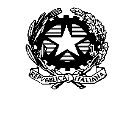 Ministero dell’istruzione, dell’università e della ricercaIstituto Comprensivo CUCCIAGO  GRANDATE  CASNATEVia S. Arialdo, 27 - 22060 Cucciago (Como)Tel: 031 725030 - Fax: 031 787699 C.F.: 95083380139e-mail: coic84200n@istruzione.it e-mail pec: coic84200n@pec.istruzione.it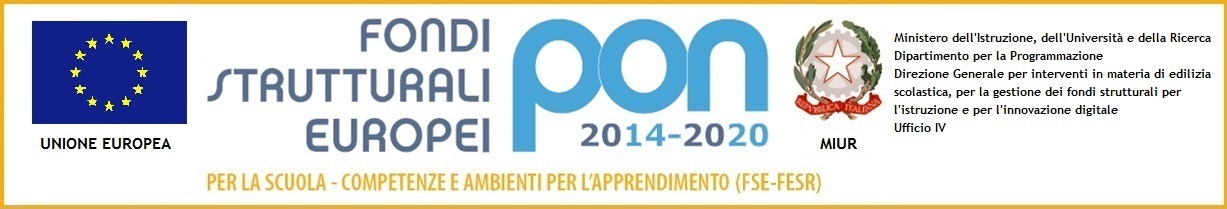 Codice Ministeriale:CLASSE:Plesso:MateriaDisciplinaCodice volumeAutoreTitolo/SottotitoloVol.EditorePrezzoAnno di adozioneNuova AdozioneDa acquistareConsigliato